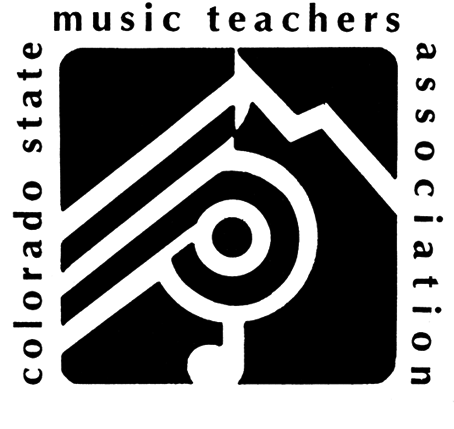 	Colorado State Music Teachers Association“ACROSS THE DIVIDE” GRANTGROUP TRAVEL TO CSMTA CONFERENCE	Purpose:			To encourage attendance at the annual CSMTA conference by members who must 			travel at least 450 miles round trip to the conference.	Description:			CSMTA will reimburse the IRS business standard mileage rate for long distance travel 		(within Colorado) to the annual CSMTA conference by groups of 4 or more.	Eligibility:  		Any group of CSMTA members traveling at least 450 miles round trip to the annual 			CSMTA conference.	Definition of Group:			At least 4 CSMTA members, fully registered for conference, traveling in one vehicle.		Applications:		Applications for the reimbursement grant are due after the conference, no later than 			November 1 of the conference year.  CSMTA will distribute the funds by November 15.	Funding:		The money for this grant will come from the Memorial Fund, a fund established in		 	1997 from donations that may be used for teacher education, student travel and whatever other needs the CSMTA Board of Directors deem an important use of these funds.	Contact:		Fernanda Nieto, CSMTA Grants Chair		ferunieto@icloud.com Colorado State Music Teachers Association“ACROSS THE DIVIDE” GRANTGROUP TRAVEL TO CSMTA CONFERENCE APPLICATION FORMDUE DATE:	After conference, on or before November 1 of conference year.			E-Mail this form to:				Fernanda Nieto-Pulido, CSMTA Grants Chair											ferunieto@icloud.com CSMTA Conference Date & Location:	__________________________________________________________________________________________________________________Colorado Point of Origin & Round Trip Mileage:	__________________________________________________________________________________________________________________(must be at least 450 miles round trip)CSMTA Members traveling to conference in one vehicle:	1.	_______________________________________________	2.	_______________________________________________	3.	_______________________________________________4.	_______________________________________________5.	_______________________________________________6.	_______________________________________________(a minimum of 4 people in the vehicle must have registered & paid for entire conference)Amount of grant to be determined by the IRS business standard mileage rate at the time of the conference.  For example, the 2020 rate is 57.5 cents per mile.  A round trip of 500 miles to the 2021 conference would receive a grant of $287.50.CSMTA will distribute funds to eligible applicants by November 30 of the conference year.Name & Mailing Address for Grant Check:		____________________________________________________________											____________________________________________________________											____________________________________________________________Contact Information	_________________________________________________________________________________________________________________	Name									E-Mail						Telephone	__________________________________________________________________________________________________________________	Signature															Date